ФИНАНСОВЫЙ СЕМЕЙНЫЙ ФЕСТИВАЛЬ ОрганизаторыМинистерство финансов Республики БашкортостанНациональный центр финансовой грамотности   активностей для                             игровых и                             спикеров и  детей и взрослых                    образовательных зон                    экспертовО ФЕСТИВАЛЕФинансовый семейный фестиваль –это пространство для семейных занятий, где участники смогут получить доступ 
к знаниям в области финансовой грамотности, чтобы затем иметь возможность ежедневно применять их на практикеТЕМЫ ФЕСТИВАЛЯКАРТА ФЕСТИВАЛЯЗОНА РЕГИСТРАЦИИ:РЕГИСТРАЦИЯ	   ШКОЛЬНИКИ               РОДИТЕЛИ                 СТУДЕНТЫ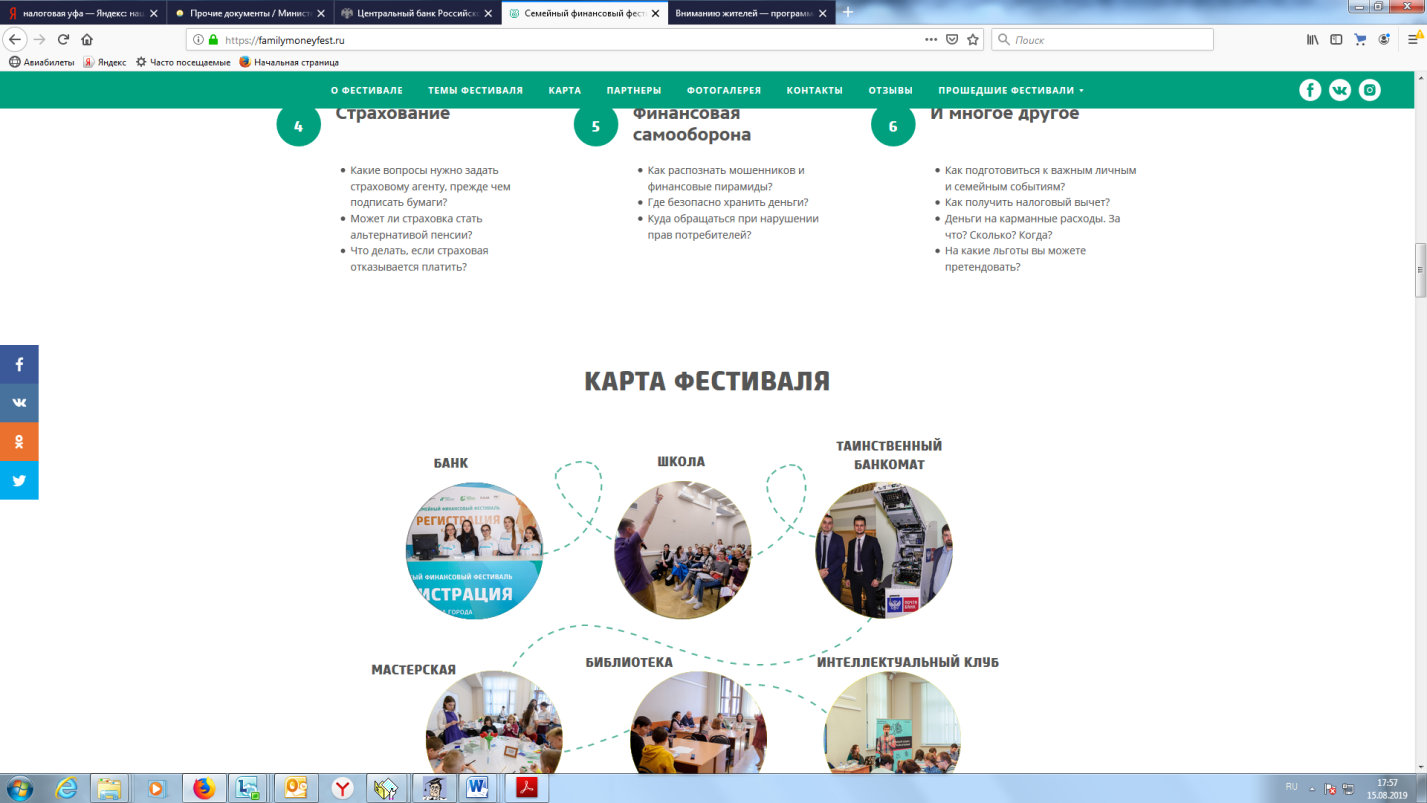 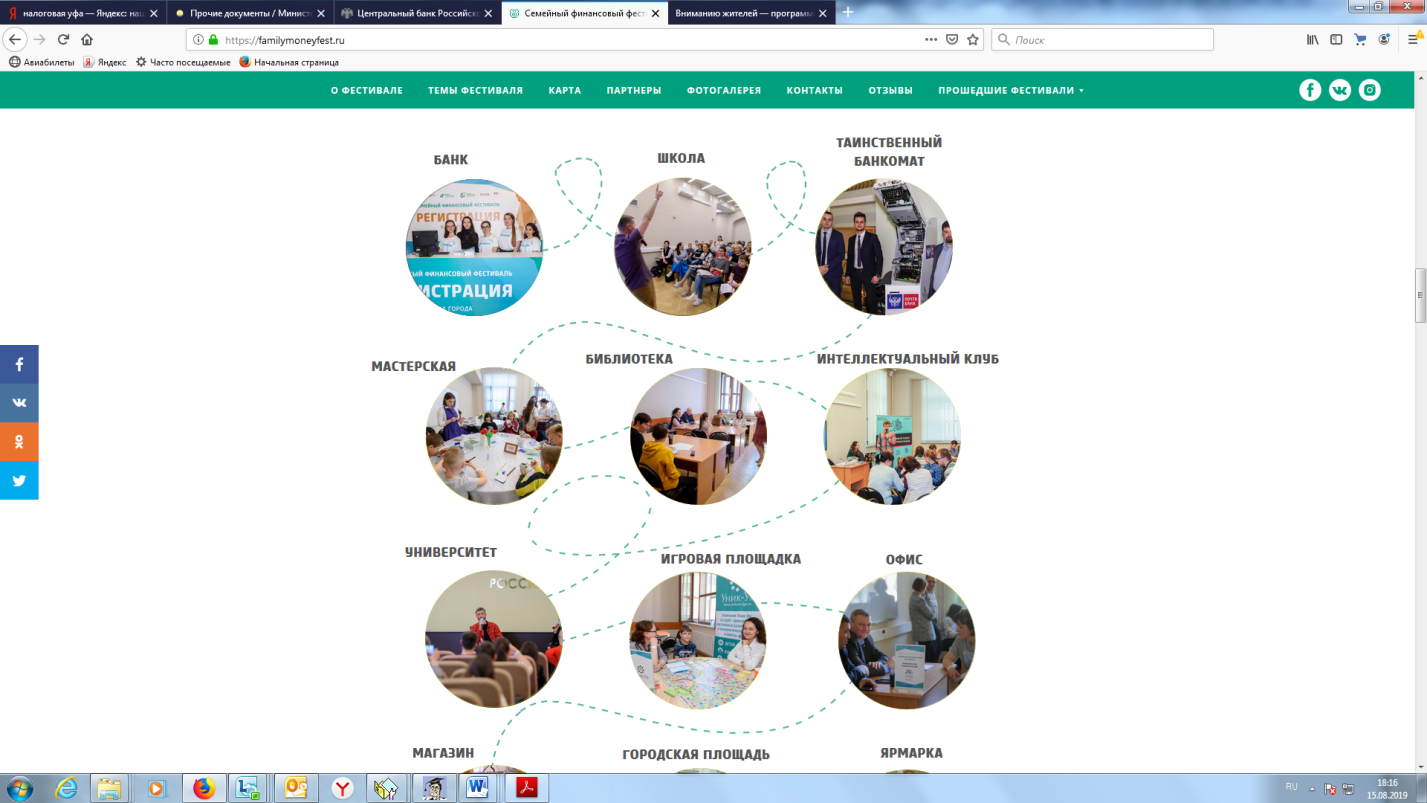 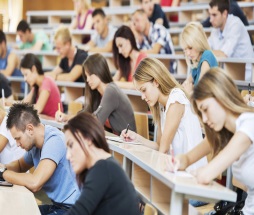 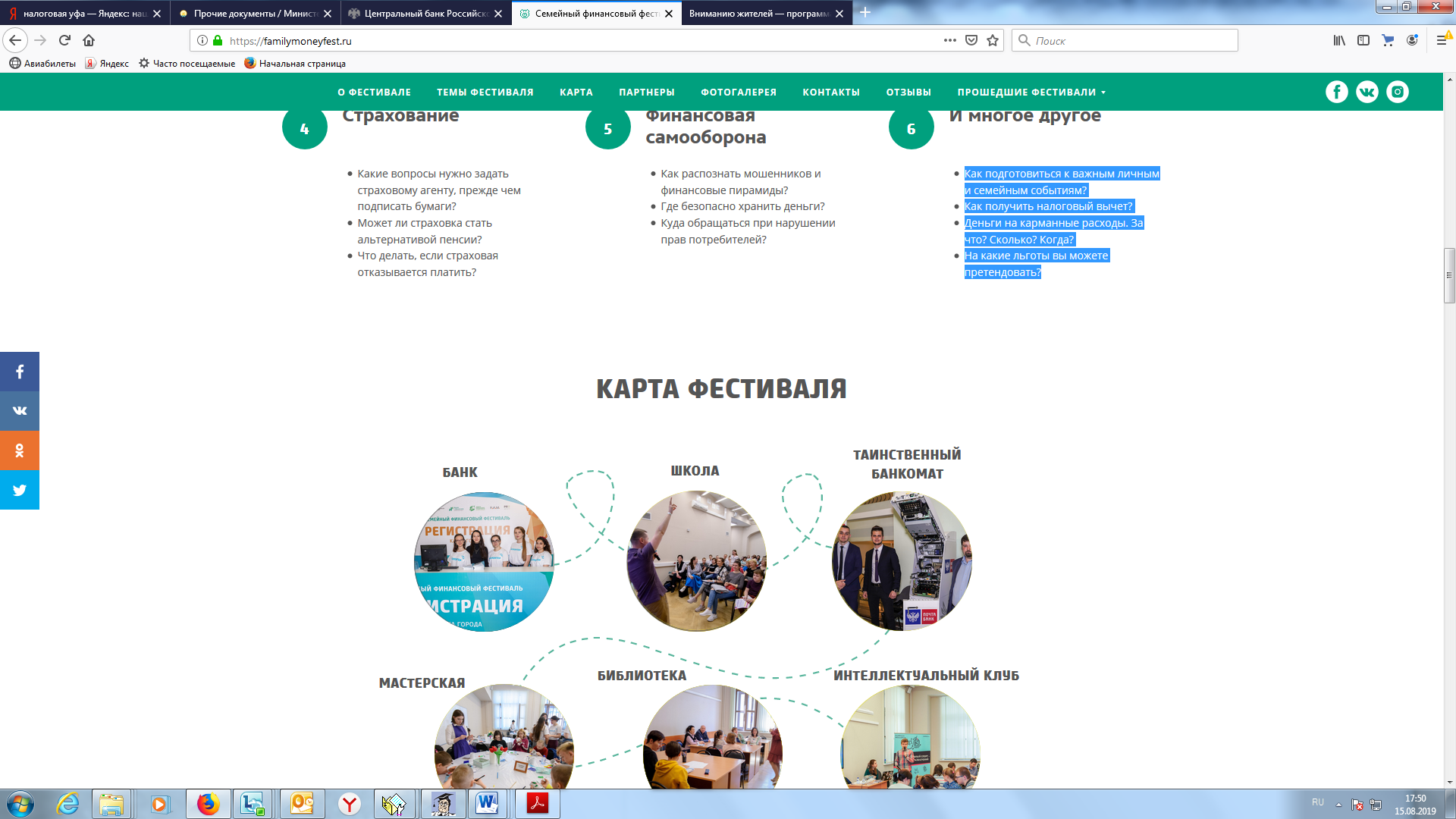 ЗОНЫ АКТИВНОСТЕЙ:  МАСТЕРСКАЯ 	   	               ЛЕКТОРИЙ                        КОНСУЛЬТАЦИИ        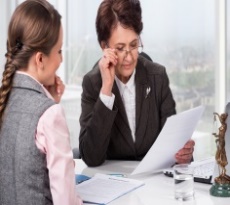 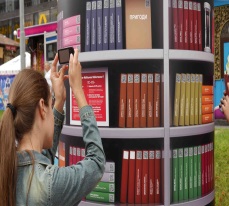 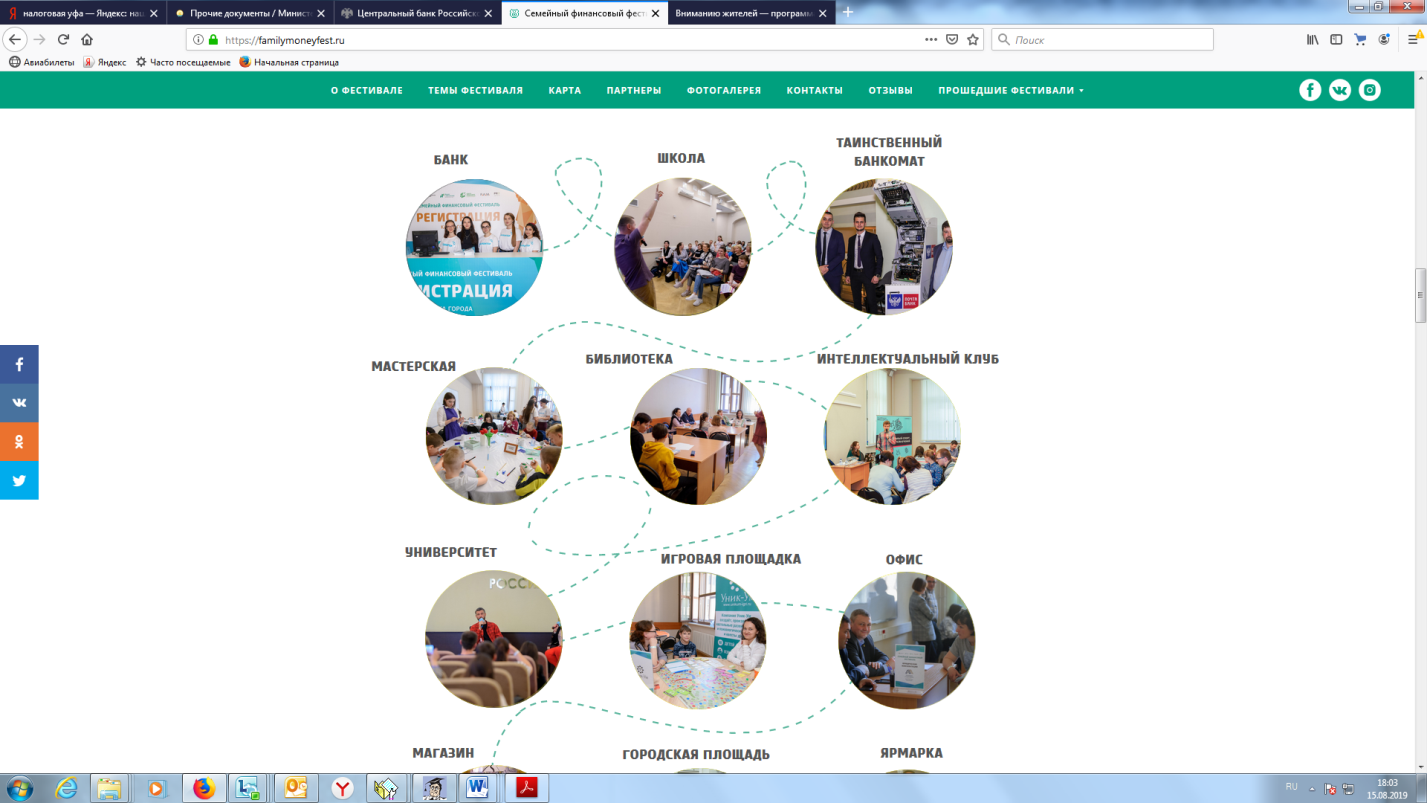 ИНТЕЛЛЕКТУАЛЬНЫЕ      ИГРЫ                             МАСТЕР-КЛАССЫ                      МАГАЗИН   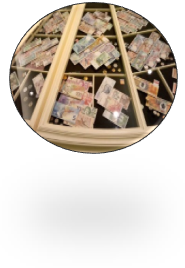 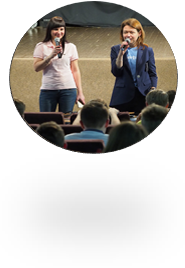 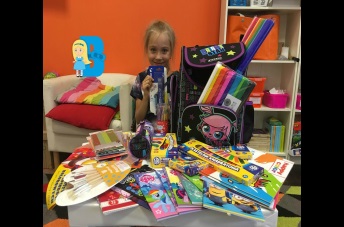    БИБЛИОТЕКА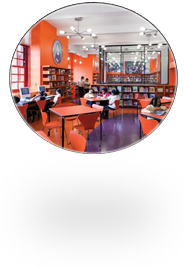 ПРОГРАММА ПРОВЕДЕНИЯФИНАНСОВОГО СЕМЕЙНОГО ФЕСТИВАЛЯЦентральная зонаЗона консультацийЛекторий №1Лекторий №2Лекторий № 3Лекторий №4Лекторий № 5Лекторий № 6Мастер-классИнтеллектуальные игры №1Интеллектуальные игры №2Интеллектуальные игры №3БиблиотекаМастерские Магазин      26 ОКТЯБРЯ 2019 ГОДА    УФА    РОССИЯПланирование и балансировкаКак повысить уровень доходов? Как обезопасить бюджет от спонтанных покупок? Как управлять личным и семейным бюджетом? Как экономить без снижения качества жизни?Накопить и приумножитьЧем отличается вклад от расчетного счета? Как читать договор с финансовой организацией? Как применять правило четырех конвертов?Что выгоднее ‒ инвестиции или накопительное страхование?Свои и чужие деньгиОдолжить или копить? Как обнаружить «протечку» 
в квитанции за ЖКУ? Как найти финансовый инструмент «по карману»? Как заработать на кредите? СтрахованиеКакие вопросы нужно задать страховому агенту, прежде чем подписать бумаги? Может ли страховка стать альтернативой пенсии? Что делать, если страховая отказывается платить?Финансовая самооборонаКак распознать мошенников и финансовые пирамиды? Где безопасно хранить деньги?Куда обращаться при нарушении прав потребителей?КонсультацииКак подготовиться к важным личным и семейным событиям? Как получить налоговый вычет? Деньги на карманные расходы. 
За что? Сколько? Когда? На какие льготы вы можете претендовать?И многое другоеВремяМероприятиеМесто-
положение09:00 – 10:00Регистрация10:00 – 10:30Торжественное открытие финансового семейного фестиваляПриветственное слово участникам фестиваляглавный холл10:30 – 10:55Мультфильм «Финансовая грамотность 
со смешариками»главный холл10:30 – 12:05«Круглый стол», посвященный актуальным вопросам финансового просвещения населенияс участием представителей Экспертной группы 
по финансовому просвещению населения Республики Башкортостан и приглашенных лицбольшой зал11:05 – 11:30«Путешествие рубля». Сказка для детей и взрослыхМБОУ СОШ № 14 г. Уфаглавный холл11:40 – 12:40Бизнес-тренинг для начинающих предпринимателей, а также лиц, интересующихся предпринимательством, на тему: «Эмоциональный интеллект в жизни и в бизнесе»Министерство молодежной политики и спорта Республики БашкортостанКак влияют эмоции на ведение бизнеса? Как нам грамотно управлять своими и чужими эмоциями? В чём причина возникновения тех или иных эмоций? Об этом и о многом другом вы не только узнаете, но и получите практические навыки!главный холл12:50 – 13:30Викторина «Народная мудрость – о финансовой грамотности»Башкирский институт социальных технологий (Ангели София Сергеевна, старший преподаватель кафедры политологии, истории, теории государства и права)Суть пословиц и поговорок «Копейка рубль бережет», «Деньги счет любят» и др. на конкретных примерах оплаты жилищно-коммунальных услугглавный холл13.30-13.50Мультфильм «Финансовая грамотность со смешариками»главный холл14:00 – 14:25Интеллектуальная игра «Финансовое поле чудес» Уфимский филиал ФинуниверситетаУчастники смогут проверить свои знания по финансовым аспектам повседневной жизни, а также по истории возникновения денегглавный холл14:35 – 15:00Мини-сериал «Иррациональная Экономика»главный холл15:10 – 15:35Награждение победителей площадок 1, 2, 3главный холл15:45 – 16:10Награждение победителей площадок 4, 5, 6главный холл16:20 – 17:00Мини сериал «Иррациональная Экономика»главный холлВремяМероприятиеМесто-положение10:30 – 17:001. Уплата имущественных налогов физическими лицами2. Информирование о наличии/отсутствии задолженности по налогам3. Порядок заявления о налоговых льготах 
по имущественным налогам 4. Электронные сервисы ФНС России 
для гражданУправление федеральной налоговой службы России по Республике Башкортостан (консультации, стенд)холл -1 этажа10:30 – 17:00Пенсионная грамотность для молодежи. Государственная поддержка семей с детьми Отделение Пенсионного фонда РФ по Республике Башкортостан (консультации, стенд)холл -1 этажа10:30 – 17:00Защита прав потребителей финансовых услуг Управление Федеральной службы по надзору в сфере защиты прав потребителей и благополучия человека по Республике Башкортостан (консультации)холл -1 этажа10:30 – 17:001. Оказание гражданам медицинской помощи 
по полису ОМС в рамках Программы государственных гарантий 2. Льготное лекарственное обеспечение Министерство здравоохранения Республики Башкортостан (консультации)холл -1 этажа10:30 – 17:00Жилищно-коммунальное хозяйство Министерство жилищно-коммунального хозяйства Республики Башкортостан (консультации)Оплата услуг ЖКХНО Фонд «Региональный оператор Республики Башкортостан»Государственный комитет Республики Башкортостан  
по жилищному и строительному надзору (консультации)холл -1 этажа10:30 – 15:00Бесплатная юридическая помощьГКУ «Государственное юридическое бюро Республики Башкортостан» (консультации)холл -1 этажа10:30 – 17:00Индивидуальное консультирование по защите прав потребителей, в том числе финансовых услугГосударственный комитет Республики Башкортостан по торговле и защите прав потребителей (консультации)холл -1 этажа10:30 – 17:00Меры социальной поддержки гражданГКУ Республиканский центр социальной поддержки населения (консультации)холл -1 этажа10:30 – 17:00Консультирование граждан, планирующих осуществлять предпринимательскую деятельность, а также ИП и юридических лиц 
по ее развитиюГосударственный комитет Республики Башкортостан 
по предпринимательству и туризму (АНО Агентство Республики Башкортостан по предпринимательству)Консультирование по вопросам финансовой поддержки малого и среднего бизнесаГосударственный комитет Республики Башкортостан 
по предпринимательству и туризму (Центр по поддержке предпринимателей «Мой бизнес»)холл -1 этажа10:30 – 17:00Современный подход к кредитованию и страхованиюПАО ВТБ (консультации)холл -1 этажа10:30 – 17:00 Консультация по всем продуктам Банка ПАО «Сбербанк» (консультации, ролл ап)холл -1 этажа10:30 – 17:00Консультация по всем продуктам Банка Башкирский региональный филиал АО «Россельхозбанк» (консультации)холл -1 этажа10:30 – 17:00Как правильно выбрать ипотекуАО «Альфа-Банк» (консультации)холл -1 этажа10:30 – 17:00Консультация по всем продуктам Банка ПАО Банк «ФК Открытие» (консультации, стенд)холл -1 этажа10:30 – 17:00Безопасность при безналичной оплате товаров или услуг ПАО Почта банк (консультации, стенд)холл -1 этажа10:30 – 17:00Как приумножить и накопить денежные средства с ГазпромбанкомФилиал Газпромбанка (АО) в г.Уфе (консультации, стенд)холл -1 этажа10:30 – 17:00Пять способов сэкономить на кредитеБанк «Северный морской путь» (консультации, стенд)холл -1 этажа10:30 – 17:00Банковские услуги населениюБанк ПТБ ООО (стенд, консультации)холл -1 этажа10:30 – 17:00Информация по банковским продуктам и общим финансовым вопросамПАО «МТС-Банк» (консультации, ролл ап)холл -1 этажа10:30 – 17:00Как тратить и получать за это деньги ПАО РОСБАНК (консультации, ролл ап)холл -1 этажа10:30 – 17:00Личное и корпоративное страхованиеСПАО «Ингосстрах» (консультации)холл -1 этажа10:30 – 17:00Страхование на все случаи жизни СПАО «Ресо Гарантия» (консультации)холл -1 этажа10:30 – 17:00Росгосстрах – уверенность в завтрашнем дне. Перспективные виды страхованияПАО СК «Росгосстрах» (консультации, стенд)холл -1 этажа10:30 – 17:00Обязательно ли работать для получения пенсии от государства. Что такое ДПО, где и как можно заключить договорАО «Национальный» НПФ (консультации)Тестирование «НПФ и накопительная пенсия» АО «Национальный» НПФ» (консультации, стенд)холл -1 этажаВремяМероприятиеМесто-положение10:30– 15:00Бизнес-планы, стартапы, исследования 
по финансовой грамотности (Модераторы: Коровин С.В. – заместитель управляющего Отделением – Нацбанк по РБ Уральского главного управления Банка России; Болтыров В. А., – директор БКС Премьер). Защита школьниками своих бизнес-проектов конференц зал №115:10– 15:35Финансовое мошенничество Отделение – Нацбанк по РБ Уральского главного управления Банка России, лекцияМожно ли брать кредиты в организациях, реклама которых висит на столбах и заборах? Правда ли, что за неделю можно научиться зарабатывать на фондовом рынке? Кто обещает «прорывные инвестиционные проекты с доходностью 150% в месяц» или предлагает избавиться от «кредитного рабства»?  Как отличить мошенников от добросовестных организаций? Кто такие «черные кредиторы»? И что делать, если Вас все-таки удалось обмануть?конференц зал №115:45– 16:10Цифровая финансовая грамотность и Digital-гигиена в интерактивной форме ПАО «МТС-Банк», лекцияконференц зал №116:20– 17:00Финансовая грамотность Государственный комитет Республики Башкортостан по торговле и защите прав потребителей, лекцияБудут освещены следующие темы:1. Какие права у потребителя2. Правила личной финансовой безопасности3. Как защитить свой вклад в банке4. Безопасные покупки в интернете5. Безопасность интернет платежейконференц зал №1ВремяМероприятиеМесто-положение10:30 – 12:40Электронные деньги и сервисы. Как изменится жизнь людей с приходом новых технологий. Баттл между банковскими работниками 
и школьниками (Модератор: Курамшина Л.Р. – доктор экономический наук, профессор БашГУ)конференц зал №212:50 – 13:15Ментальная арифметика и ее влияние на развитие детского интеллекта. Мастер-класс Академия развития интеллекта «Амакидс»конференц зал №213:25 – 13:50Стройсбережения. Возможность купить квартиру без значительного первоначального взноса ПАО Сбербанк, лекция.Как накопить первоначальный взнос? Как сэкономить 
на процентной ставке по ипотеке?Программа ЖСС – накопительная программа льготного жилищного кредитования:- комфортный размер накопительных платежей – 
от 3 000 рублей;- социальные премии – 30% от суммы взносов по вкладу «Жилищный»;- льготная процентная ставка по кредиту – от 6% до 7%;- отсутствие комиссийконференц зал №214:00 – 14:25Безопасное использование банковских карт и интернет-банкинга Отделение – Нацбанк по РБ Уральского главного управления Банка России, лекцияКак защитить банковскую карту от хищений, кто может получить к ней доступ? Всегда ли онлайн-шопинг безопасен? Правда ли, что украденные с банковской карты деньги можно вернуть? Где подстерегает опасность и как защититься от фишинга и других видов кибермошенничества? Что делать, если деньги все-таки украли?конференц зал №214:35 – 15:00Как реализовать мечту БКС Брокер, лекцияНаучим правильно пользоваться своими деньгами, экономить с помощью грамотного использования современных технологий Банка; инвестировать и откладывать сейчас для благополучия в будущем, 
а также использовать налоговые льготы в инвестициях для увеличения доходности инвестиций (ИИС). Покажем, как отложенный сегодня рубль может превратиться 
в сотню рублей и обеспечить реализацию своей мечты спустя время. Розыгрыш тематических финансовых книгконференц зал №215:10 – 15:35Как накопить на прибавку к пенсииООО «Финам РБ», лекцияконференц зал №215:45 – 16:10Страхование: что это и зачем это нужно гражданину? САО «ВСК», лекцияконференц зал №216:20 – 17:00Финансовое воспитание (лекция для родителей)ООО Хоум Кредит энд Финанс БанкРодители смогут узнать: Что и как рассказывать про деньги в зависимости от возраста детей. Какими финансовыми инструментами уже может пользоваться ваш ребенок. Получат ответы на часто задаваемые вопросы: Нужно ли поощрять / штрафовать детей деньгами 
за уборку и/или хорошие отметки? Нужно ли привлекать ребенка к подработкам как можно раньше (с 16 лет), даже если у родителей есть финансовые возможности дать ребенку доучиться и сначала получить образование? Сколько карманных денег давать для какого возраста, как контролировать расходы? Требовать ли сдачу с покупок или оставлять 
на карманные расходы?Что делать, если взял деньги без спросу или даже одолжил другим людям?конференц зал №2ВремяМероприятиеМесто-положение10:30– 13:50Бизнес-планы, стартапы, исследования 
по финансовой грамотности (Модераторы: Курбанаева Л.Х. – кандидат экономических наук, доцент,  Курманова Л.Р. – доктор экономических наук, профессор, Институт экономики, финансов и бизнеса БашГУ)Защита школьниками своих бизнес-проектов конференц зал №314:00– 14:25Способы оплаты: наличный и безналичный расчет Управление Федеральной службы по надзору в сфере защиты прав потребителей и благополучия человека по Республике Башкортостан, лекцияконференц зал №314:35– 15:3590 секунд, которые сделают вашего ребенка уверенным в себе. Мастер-класс Детская школа телевидения «Телешко»Как за 90 секунд полюбить себя, свой голос, избавиться от стеснения и стать уверенным, успешным человекомконференц зал №315:45– 16:10Личный финансовый план. Мастер-класс ООО «Финам РБ»конференц зал №316:20– 17:00Финансы будущего. Интерактивный урок 
с топовым для региона «блогером» на тему: 
как снять крутое стори.ПАО «МТС-Банк»конференц зал №3ВремяМероприятиеМесто-положение10.30-11.30Интеллектуальная игра «Финансовое Поле чудес» Уфимский филиал ФинуниверситетаУчастники игры смогут проверить свои знания по финансовым аспектам повседневной жизни, а также по истории возникновения денег. Активные участники получают призыконференц зал №411.40-12.05Экономические сказки «Красная шапочка», «Репка» Уфимский филиал ФинуниверситетаВ доступной, игровой форме показано взаимодействие субъектов экономических отношений в сфере предпринимательстваконференц зал №412.15-12.40Кибербезопасность в условиях цифровой экономики Уфимский филиал Финуниверситета, ПАО СбербанкВ лекции рассматриваются вопросы кибербезопасности, требующие особого внимания в условиях цифровой трансформации всех сфер деятельности современного общества конференц зал №412.50-13.15Доступность финансовых услуг для лиц 
с ограниченными возможностями здоровья»Уфимский филиал Финуниверситета, ПАО СбербанкУчастники мастер-класса проверят доступность финансовых услуг для лиц с ограниченными возможностями здоровья с помощью специального костюма Gert, создающего эффект снижения сенсорной активности человекаконференц зал №413.25-13.50Ты в мире экономики: типичные ошибки и правила поведенияУфимский филиал ФинуниверситетаЛекция посвящена формированию финансово грамотного поведения. Рассматриваются качества, отличающие финансово грамотного человека, и способы их развития 
в течение жизниконференц зал №414.00-14.25Современные формы взаимодействия налогоплательщиков и налоговых органовУфимский филиал ФинуниверситетаНа мастер-классе изучаются цифровые возможности налоговых органов и их взаимодействие с обществом. конференц зал №414.35-15.00Финансовые инструменты: риски инвестированияУфимский филиал Финуниверситета В ходе лекции анализируются различные виды инвестиций: преимущества, риски, доходностьконференц зал №415.10-16.10Интеллектуальная игра «Турнир знатоков экономики»Уфимский филиал ФинуниверситетаКомандная игра (в командах по 4-6 чел.). Задания направлены на оценку знаний о финансовых инструментах, экономической и финансовой терминологии, способности спланировать бюджет бизнес-проектаконференц зал №416.20 -17.00Финансовые услуги для молодежи (мастер-класс)Уфимский филиал Финуниверситета, ПАО СбербанкБезналичные деньги и криптовалютаУфимский филиал ФинуниверситетаНа лекции слушатели познакомятся с историей 
и особенностями функционирования денег.Наличные деньги, безналичные деньги, электронные деньги, виртуальные и цифровые деньги, в том числе криптовалюты. Текущее положение и перспективы развитияконференц зал №4ВремяМероприятиеМесто-положение10:30 – 11:30Правильное начисление платы за коммунальные услуги. Круглый стол Государственный комитет Республики Башкортостан 
по тарифам, Государственный комитет Республики Башкортостан  по жилищному и строительному надзорупереговорная №111:40 – 12:05Мир денег. Реальность и мифы Башкирское РО «Финпотребсоюз», мастер-класспереговорная №112:15 – 13:50Точка финансовой свободы: где она находится и как в нее попасть Уфимский региональный методический центр по финансовой грамотности системы общего и среднего профессионального образованияСеминар для учащихся с целью формирования 
и развития познавательного интереса, способности к самостоятельному приобретению новых знаний, 
а также умения управлять своей познавательной деятельностью. большой зал 14:00 – 15:00Финансовое планирование предпринимательской деятельностиУфимский региональный методический центр по финансовой грамотности, форсайт-сессия Модератор предлагает выбрать любой проект (можно подготовить заранее), школьники на основе предложенных вопросов формулируют решения 
и анонсируют его (групповые проекты). Модератор 
и участники обсуждают и дают оценку (критерии ‒ реальность, востребованность, эффективность). Цель проведения сессии – сформировать 
у старшеклассников понимание финансовых вопросов, связанных с созданием и развитием собственного бизнеса и его финансированием. Основные вопросы, которые будут предложены на обсуждение: выбор источников финансирования собственного бизнеса; cроки окупаемости бизнес-проекта, как считать и что влияет. Вопросы налогообложения: какие налоги платит бизнес?Эффективность бизнес-проекта: показатели 
и факторы, влияющие на эффективность большой зал 15:10-16:105 качеств успешной медиаперсоны Детская школа телевидения «Телешко»Познавательное и интерактивное занятие, на котором участникам расскажут и покажут, как с помощью видео-творчества можно избавиться от комплексов, 
о том, как успешно пройти кастинг, что необходимо для того, чтобы справиться с волнением 
в ответственный момент. Также познакомят 
с профессией телеведущего и определят 5 качеств 
и умений человека, работающего в кадре большой зал ВремяМероприятиеМероприятиеМесто-положение10:30 – 11:00Это должен знать каждый собственник жилья! Башкирский институт социальных технологий, лекция.Просвещение граждан в сфере экономии и качества предоставляемых жилищно-коммунальных услуг. Цель: научиться грамотному управлению собственностью, культуре потребления и экономии семейного бюджета, экологической безопасностихолл -1 этажа 11:10 – 11:35Обучающая игра «ЖЭКА» (Живи Как Хозяин)Башкирский институт социальных технологийхолл -1 этажа11:40 – 12:05Экономим на услугах ЖКХ. Экспресс-тестирование. Башкирский институт социальных технологийхолл -1 этажа12:15 – 12:40Современный подход к содержанию придомовой территории собственников жилья Башкирский институт социальных технологий, лекции.Наличие многочисленных фактов нарушения прав жителей – собственников помещений многоквартирного дома, связанных с отчуждением подвалов, чердаков, лифтовых, других нежилых помещений, придомовых территорий приводит к росту платы за жилищно-коммунальные услуги. В результате лекции собственники многоквартирного дома научатся получать дополнительные доходы для проведения текущего и/или капитального ремонта за счет грамотного использования нежилых помещений и придомовой территориихолл -1 этажа12:50 – 13:15Экономим на услугах ЖКХ. Экспресс-тестирование Башкирский институт социальных технологийхолл -1 этажа13:15 – 14:25ЖКХ-Уфа: оплати за квартиру. Квест Башкирский институт социальных технологийНесколько условных станций, на которых участникам надо выполнить задания типа «Оплати 
за электроэнергию», «Оплати за воду» и т.п. 
Побеждает тот, кто быстро и грамотно составит платежную квитанциюхолл -1 этажа14:35 – 15:00Обучающая игра «ЖЭКА» (Живи Как Хозяин) Башкирский институт социальных технологийхолл -1 этажа15:10 – 15:35Экономим на услугах ЖКХ. Экспресс-тестирование Башкирский институт социальных технологийхолл -1 этажа15:45 – 16:10Обучающая игра «ЖЭКА» (Живи Как Хозяин) Башкирский институт социальных технологий  холл -1 этажа16:20 – 17:00Экономим на услугах ЖКХ. Экспресс-тестирование Башкирский институт социальных технологийхолл -1 этажа10.30-17.00Презентация уникального инновационного оборудования и электронных платформ. Консультации экспертов: «Ростелеком», «Блокнот24. Всегда под рукой»холл -1 этажаВремяМероприятиеМесто-положение12:15 - 13:15Секреты успешного человека ЧОУ ДПО Респект, мастер класс, ведущий – преподаватель и руководитель бизнес-школы для детей компании «Респект»  
Крылова Е.Ю.У каждого свое представление успешного человека. 
Но всем известно, что успех - это состояние, когда Вы 
с легкостью достигаете поставленные цели и живете 
с воодушевлением творить. На мастер-классе раскроют секреты, которым следуют успешные люди. Вам стоит 
о них знать и придерживаться, и тогда и Ваше будущее будет отличным! переговорная №113:25 - 14:25Как всегда побеждать в спорах ЧОУ ДПО Респект, мастер-класс, ведущий – социальный технолог, член Международной организации дебатов «IDEA» Бейсеева ЕленаМастер-класс в формате развивающих игр, упражнений, выступлений и блока теории, подобранных специально для каждого возраста. Для всех, кто хочет сделать первый шаг к уверенности, харизме и умению вовлечь людей своей идеей.Чему научат:- говорить интересно и увлекательно;- уверенно выступать перед публикой, убеждать;- критически мыслить и подходить к любой теме (вопросу, ситуации) с разных сторон;- креативности и творческому мышлению, развиваем эти качества;- побеждать в спорахпереговорная №114:35 -15:35Перспективные виды страхования: ДМС 
в XXI веке. Современные технологии будущегоПАО СК «Росгосстрах», мастер-классУчастники узнают:- какие возможности дают пациенту современные технологии в медицине;- что такое Телемедицина;- какие вопросы можно решить на телемедицинской консультации;- о ценности получения своевременной консультации врача;- об актуальности Телемедицины в каждой семье.На мастер-классе будет возможность получить консультацию по вопросам здоровья у практикующих врачей московской клиники прямо в режиме on-line, 
на экране мобильного телефонапереговорная №115:45 - 16:45Как стать лидером ЧОУ ДПО Респект, мастер-класс, ведущий – педагог-психолог Бейсеева Елена.Приглашаем подростков и молодых людей к участию 
в тренинге, который позволит:- преодолеть стеснительность и волнение;- сделать первые шаги к самостоятельности 
и уверенности в своих силах;- получить опыт работы в команде, создавая 
и реализовывая собственный проект;- познакомиться с основами успешной коммуникации;- приобрести навыки ведения презентаций 
и выступлений;- найти новых друзей;- и многое другоепереговорная №110:30 - 17:00Кольцо жизни. Связь поколений (игротехнологии)Обучение вязке из шерстяной пряжиРисование красками на водеНародный университет третьего возраста, мастер-классы.Для всех желающих переговорная №2ВремяМероприятиеМесто-положение10:30 -11:30Финансовая играPPF страхование конференц зал №511:40 -12:40Деловая игра «Финансы и логика» ГКУ РБ Центр финансовой отчетностиконференц зал №512:50 -13:15Видеоролик «Регистрация ИП и ООО»ГКУ РБ Центр финансовой отчетностиконференц зал №513:25 - 14:25Викторина ПАО РОСБАНКВ викторине могут принять участие 10 – 100 человек, от 2 до 10 команд. В командах 4 – 7 человек. Для обсуждения и ответа на вопрос отводится 1 минута. По истечению времени звучит сигнал. Команды поднимают листы 
с ответами, по результатам раундов или по количеству ответов подводятся итоги. Если у нескольких команд одинаковое количество правильных ответов, то для них проводится дополнительный раунд для определения победителя. Викторина состоит из разминки 
(2-3 вопроса) и трех раундов (8-10 вопросов), при необходимости – дополнительного раунда (1-3 вопроса)конференц зал №514:35 – 15:00Пора начинать взрослую жизнь. Что такое пенсия? АО «Национальный» НПФ»Для подготовленной аудитории: школьников старших классов и студентов.Проводятся онлайн тесты по пенсионной тематике 
с награждением активных участниковконференц зал №515.10 -17.00С финансами на ТЫ! Модуль «Личный финансовый план» Отделение – Нацбанк по РБ Уральского главного управления Банка России, игра.Игра для тех, кто хочет проверить свой уровень финансовой грамотности. Поставьте себе финансовую цель и попробуйте достигнуть ее: обойдите мошенников, примите верные решения, приумножьте свой капитал, ответьте на каверзные вопросы и получите приз! конференц зал №5ВремяМероприятиеМесто-положение10:30 - 11:30Сто минут до мечты. Квест-игра Благовещенск, СОШ № 1Квест состоит из семи этапов: Остров Мечты, Цели, Активы и пассивы. Семейный бюджет, Расходы семьи, Инвестиции, Налоги. Рассчитан как на игрока, имеющего представление о финансовых инструментах и понятиях, так и на неподготовленного игрока, так как на каждом этапе имеется необходимый справочный материалмалый зал11:40 - 13:15Открытый республиканский Чемпионат «мозговой штурм» по финансовой грамотности для старшеклассников «Из копеек рубль, 
из ручейков море» Уфимский региональный методический центр по финансовой грамотности системы общего и среднего профессионального образования. Интеллуммалый зал13:25 - 17:00Путешествие в страну финансовой грамотности ПАО Промсвязьбанк, лекция и семинар.Задания практической части моделируют реальные жизненные ситуации на примере литературных 
и мультипликационных героев и произведений, в процессе выполнения которых школьники получают необходимый опыт взаимодействия с финансовыми институтами 
и инструментами и, главное, учатся уже сейчас правильно и грамотно распоряжаться своим бюджетоммалый залВремяМероприятиеМесто-положение10:30 - 12:40Инициативное бюджетирование глазами школьников. Деловая игра  Институт стратегических исследований Республики БашкортостанШкольники ознакомятся с основами инициативного бюджетирования. Игра направлена на формирование навыков в разработке собственных проектов по решению социально общественных проблем в рамках инициативного бюджетированияхолл малого зала (около конференц зала №1)11.05 -13.50Финансовая грамотность. Бизнес-игра Государственный комитет Республики Башкортостан по предпринимательству и туризмуУчастники учатся финансовой грамотности, становятся юридически подкованными, учатся работать в команде, взаимодействовать с различными структурами, оформлять документы и т.д.холл (со стороны З. Валиди)10.30 -17.00В предпринимательство со школьной скамьиАссоциация женщин-предпринимателей Республики Башкортостанхолл (со стороны З. Валиди)ВремяМероприятиеМесто-положение10:00 - 17:00Интерактивная зона-выставка с оборудованием, которое используется в детских садах и школах для уроков по финансовой грамотности:зона перед входом в большой залФинансовая грамотность Компания «АЛМА»Интерактивный «Умный пол» с заданиями 
по финансовой грамотности! Финансовая игра «ПРЕДПРИНИМАЙка» ООО «Компания Базис»Видеопанель Управление федеральной налоговой службы России по Республике БашкортостанВыставка музея Банка РоссииОтделение – Нацбанк по РБ Уральского главного управления Банка РоссииАппараты для распознавания фальшивых денег Филиал Газпромбанка (АО) в г. УфеИнновации в ЖКХ: экспертное мнение. Презентация современного оборудования, электронных платформ Башкирский институт социальных технологий ВремяМероприятиеМесто-положение10:30 - 17:00Мастерская «Ремейк». «Новая жизнь старых вещей» Центр творческого развития «Город Мастеров»Рассчитана на одновременную работу 12-15 человек. 
У всех есть вещи, которые годами не вынимаются 
из шкафа, и которые жалко выбросить, ведь они могут еще пригодиться. Звездный час таких вещей настал! Мастера расскажут и покажут, как можно сделать новые крутые и полезные вещи из старых и ненужных! Участникам предложат несколько способов создания новых вещей и предметов интерьера от простых 
до оригинальныххолл штабных10:30 - 17:00Раскраски для детей «Моя копилка»холл штабных10:30 - 17:00Изготовление собачки – символа проекта «Дружи с финансами» в технике оригами МБОУ ДО «Дом детского творчества "Дружный"» г. Уфы главныйхолл 10:30 - 17:00Изготовление собачки из шаров Агентство праздничного оформления «Колорит»главный холл 10:30 - 17:00Мастер-класс «Монисто» Исхакова Альбина Хажимовнахолл штабных11:10 - 15:00«Деньги, как презент» (поделки из бумаги)Студия мастер-классов: «Уник-арт» холл штабныхВремяМероприятиеМесто-положение10:00 - 17:00Фестивальный магазин возле ресторана «Салават»